NKY College & Career ConnectorReport: September 2022Upcoming WBL Opportunities for Students and Partners through NaviGo Scholars Collaborative Student GroupsNaviGo Scholars flyers and applications-out to schools on September 1, 2022.  Any student can apply at no cost to the student or the school.  WBL occurs outside of the school day. Businesses will select the students. Student groups will begin to meet in October.  NaviGo Scholars Student Groups include:Nursing-St. ElizabethExploring Engineering-Mechanical, Civil, chemical, Electrical; Engineering Technologist, Electric Line Crew, Gas Operations, Solar Energy, Urban Planning- Duke EnergyCyber Security-US BankAdvanced Manufacturing & Engineering-ToyotaEducation (Pre-K to Post-Secondary)- Local Schools/Districts and post-secondary partners who are willing and able to participate as guest speakers, experts, etc. and Learning GroveSkilled Trades-Cutter Construction and Enzweiler Building InstituteBusiness/Entrepreneurship- Community Partners and Learning GroveCollaborative Efforts and Presentations:As schools are have returned to school-currently meeting with schools and districts to provide ongoing support in the area of  post-secondary readiness and work-based learning opportunities individualized to meet school and district needsThe CCC presented Keys information to 250 students at Ignite and additional information as requested by studentsFamily engagement resources being shared with any schools as requested for all levelsProviding additional support to employers to be ready to receive students for work-based learningAdvanced Manufacturing Month-October 2022 (See attached flyer)The work-based learning continuum is being utilized to create tiered work-based learning opportunities for students 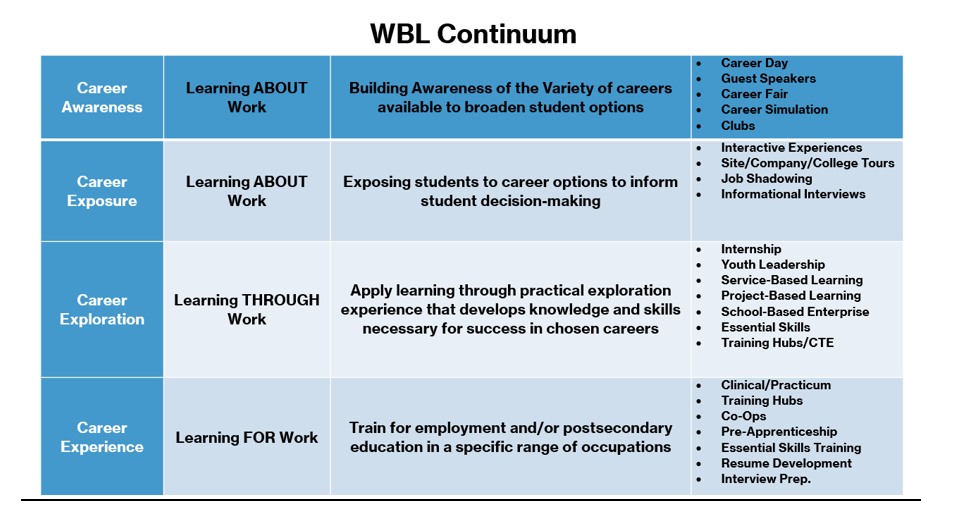 College & Career Counselor Network (CCCN), 2022-23The first College and Career Connector Meeting- September 13, 2022Monthly meetings will be in-person at the NKCES facilityPOC for NKCES will be Michelle Klein90 min meetings will include the following:Open Meeting20-30 mins for businesses and post-secondary providers to present 10-15 mins for collaborative leads to present Closed MeetingIdentified school to present on their WBL programBreakout Session – networking/sharing best practicesUpdates on upcoming WBL eventsWBL Guides / Uniformed ApproachThe Connector has put together user-friendly guides for the WBL opportunities, content is as follows:RationaleBenefits to business, school and studentWhat to do before, during and after opportunity (for both school and business)Potential questions to ask/topics to cover, etc.School expectationsEvaluations for both school/students and businessThese have been well-received by businesses and will be introduced to schools at the first CCCN MeetingMyCareerE3The Connector has meet with some of the College & Career Counselors individually to get some feedback on MyCareerE3 and to hear what schools want from this platform, and from the Connector.We have looked at different ways schools can engage with the platform to make it more beneficial and valuable to both schools and students - these options are available for review and approval.  We are also looking at presenting on this work to all-staff meetings at each school to foster a school-wide approach to WBL and encourage school-wide use of the platformGROW NKY Pillar 2: College & Career ReadinessWorking with GROW NKY’s Pillar 2, we have convened the collaborative leads for the local industry collaboratives (Supply Chain OKI, Health Collaborative, INTERalliance (I.T.), Allied Construction Industries, the Building Industry Association of NKY, and Advanced Manufacturing Industry Partnerships) to develop a uniformed approach to working with schools – common language and understanding, uniform documentation, etc.  NKY College & Career Connector, 2022-23The main goal for the NKY College & Career Connector for 2022-23 is to ‘Close the Exposure Gap!”.  As per the ‘YouScience Northern Kentucky Talent Report’, many of our students have high aptitudes for certain industries but little or no interest simply because they do not know what these careers entail.  By exposing students to these industries and careers through company tours and job shadowing, they will be able to make much more informed college and career decisions, especially with alignment to their natural talents.  The Connector will be diligently recruiting businesses to provide these opportunities to students.